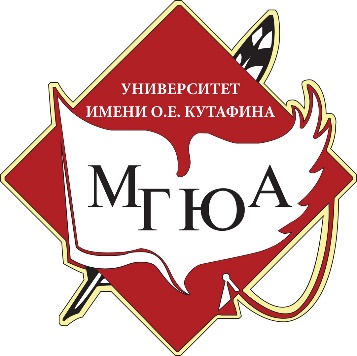 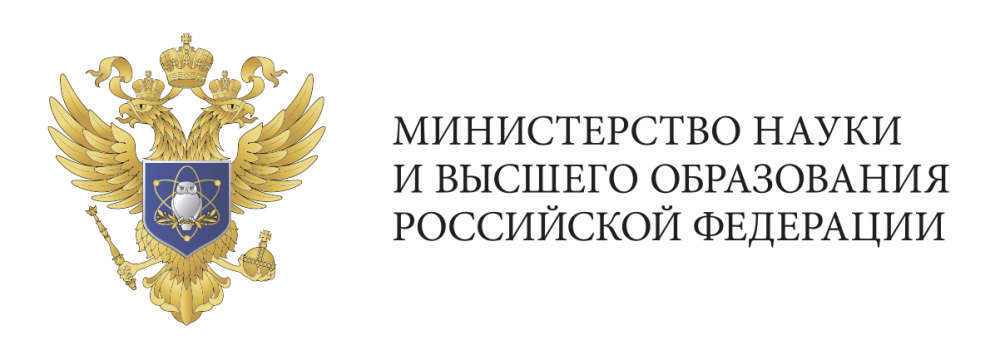 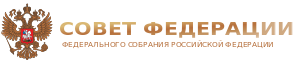 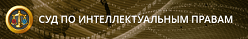 Федеральное государственное бюджетное образовательное учреждениевысшего образования«Московский государственный юридический университетимени О.Е. Кутафина (МГЮА)»Министерство высшего образования и науки Российской ФедерацииКомитет Совета Федерации по науке, образованию и культуре Суд по интеллектуальным правамVIII Международный юридический форум
«Правовая защита интеллектуальной собственности: 
проблемы теории и практики» (IP ФОРУМ)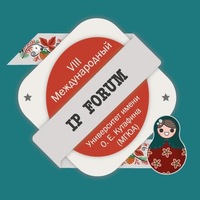 ИНФОРМАЦИОННОЕ ПИСЬМОУважаемые коллеги!Приглашаем Вас принять участие в VIII Международном юридическом форуме «Правовая защита интеллектуальной собственности: проблемы теории и практики» (IP Форум), который состоится 14-15 февраля 2020 г. в Университете имени О.Е. Кутафина (МГЮА).В 2020 году IP Форум организуется Университетом имени 
О.Е. Кутафина (МГЮА) (кафедрой интеллектуальных прав) при поддержке Министерства высшего образования и науки Российской Федерации, Совета Федерации Федерального Собрания Российской Федерации, Суда по интеллектуальным правам.Оргкомитет портала «Одаренные дети» (www.globaltalents.ru), совместно с Судом по интеллектуальным правам организовал для одаренных школьников творческие конкурсы, посвященные основным мероприятиям Форума. В конкурсах примут участие школьники со всех регионов России. Победители и лауреаты конкурсов будут приглашены на IP Форум.Одно из основных мероприятий VIII IP Форума будет посвящено вопросам правовых механизмов контроля качества региональных брендов и защиты от контрафакта и организовано совместно с Комитетом Совета Федерации по науке, образованию и культуре.В рамках Форума планируется проведение круглого стола, организованного совместно с департаментом инноваций и перспективных исследований Минобрнауки России по тематике создания цифровых платформ для обмена знаниями и управления правами (IP University).Особое внимание будет уделено сессиям по вопросам геномных исследований как объектов интеллектуальных и иных прав, интеллектуальным правам в условиях развития технологии big data, а также концепции интеллектуальных прав в сфере технологий виртуальной и дополненной реальностей.К участию в IP Форуме приглашаются ученые российских и зарубежных юридических вузов и факультетов, сотрудники научных организаций, представители государственных органов, практикующие юристы, другие специалисты в сфере права интеллектуальной собственности, профессиональные журналисты, средства массовой информации, освещающие вопросы IT технологий, искусства, студенты и аспиранты, а также все интересующиеся проблематикой мероприятий Форума. В РАМКАХ VIII МЕЖДУНАРОДНОГО IP ФОРУМА БУДУТ ПРОВОДИТЬСЯ СЛЕДУЮЩИЕ МЕРОПРИЯТИЯ:Панельная дискуссия IP Форума: «Правовые механизмы контроля качества региональных брендов и защиты от контрафакта» (совместно с комитетом Совета Федерации по науке, образованию и культуре).Круглый стол, посвященный вопросам создания цифровых платформ для обмена знаниями и управления правами (IP University) (совместно с департаментом инноваций и перспективных исследований Минобрнауки России).Стратегическая сессия «Результаты геномных исследований как объект интеллектуальных и иных прав».Дискуссионная площадка «Концепция интеллектуальных прав в сфере технологий виртуальной и дополненной реальностей».Круглый стол «Интеллектуальное право в условиях развития технологии big data. База данных как объект интеллектуальных и иных прав».IV Международный конкурс для студентов «Модель Суда по интеллектуальным правам» Дискуссионные площадки для студентов и аспирантов по различным теоретико-практическим блокам права интеллектуальной собственности под руководством ведущих экспертов в соответствующих областях.Конкурс на лучшую законотворческую инициативу в сфере интеллектуальных прав (проводится Центром правового мониторинга МГЮА).Конкурсы для студентов и аспирантов «Лучший доклад по праву интеллектуальной собственности» (в рамках дискуссионных площадок).ДИСКУССИОННЫЕ ПЛОЩАДКИ по интеллектуальным правам (для студентов и аспирантов)В рамках Форума организовано проведение дискуссионных площадок по следующим теоретико-практическим блокам права интеллектуальной собственности:Проблемы реализации авторских и смежных прав в условиях технологического развитияАктуализация патентной охраны технического творчестваТрадиции российского брендинга: основные проблемы и перспективы правового регулированияПроблемы интеллектуальных прав в сети ИнтернетНовые технологии и право КОНКУРСЫКонкурс на лучшую законотворческую инициативу в сфере интеллектуальных прав (проводится Центром правового мониторинга МГЮА). Конкурс будет проводиться по 2 номинациям: 1) среди студентов и аспирантов; 2) среди ученых и практикующих юристов. 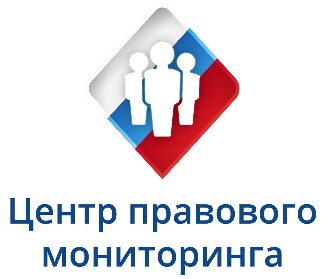 На базе Центра правового мониторинга в Университете имени О.Е. Кутафина (МГЮА) осуществляется экспертное правовое сопровождение законотворческой и правоприменительной деятельности. Эксперты Центра принимают участие в работе профильных комитетов и экспертно-консультативных советов Государственной Думы, привлекаются к разработке проектов нормативных правовых актов. При Центре действует Молодежная законотворческая палата, в рамках которой студенты МГЮА, прошедшие обучение по специальному курсу по основам законотворческой работы и мониторингу правоприменения, имеют возможность проявить себя в правотворческой сфере.Конкурс направлен на привлечение представителей профессионального юридического сообщества и всех, интересующихся сферой интеллектуальных прав, к законотворческой деятельности.Для участия в конкурсе необходимо подготовить законотворческую инициативу, посвященную совершенствованию законодательства об интеллектуальных правах. Требования к законотворческой инициативе – в отдельном документе, размещённом на сайте http://www.msal.ru/ipforum/.Инициатива победителя конкурса может быть использована в процессе законотворческой деятельности.Ждем Ваши работы, которые следует направить на адрес ipforum.msal@gmail.com в срок до 20 января 2020 г.КОНКУРС ДЛЯ СТУДЕНТОВ И АСПИРАНТОВ:Конкурс «Лучший доклад по праву интеллектуальной собственности» для студентов и аспирантов (в рамках дискуссионных площадок). Для участия в конкурсе необходимо до 6 января 2020 г. выслать доклад для опубликования в сборнике материалов Форума и принять очное участие в одной из дискуссионных площадок. Победитель будет выявлен по итогам работы дискуссионных площадок. Дискуссионные площадки будут проводиться 15 февраля 2020 г (во второй день Форума).Объявление и награждение победителей всех конкурсов состоится 
15 февраля 2020 г. в Университете имени О.Е. Кутафина (МГЮА).УСЛОВИЯ УЧАСТИЯИ ПУБЛИКАЦИИДля участия в Форуме необходимо пройти электронную регистрацию на сайте TimePad.ru на мероприятие «VIII Международный IP Форум» по ссылке:  https://moskovskiy-gosudars-2019.timepad.ru/event/1098947/ до 17 января 2020 г.Проезд и проживание иностранными и иногородними участниками обеспечиваются самостоятельно. По итогам работы VIII Международного юридического форума «Правовая защита интеллектуальной собственности: проблемы теории и практики» будет издан электронный сборник материалов Форума. Для публикации в сборнике материалы необходимо направить по адресу ipforum.msal@gmail.com в срок до 6 января 2020 г.Обращаем Ваше внимание, что требования к содержанию и оформлению всех материалов, требования к конкурсным работам указаны в отдельных документах, размещенных на сайте МГЮА http://www.msal.ru/ipforum/Оргкомитет оставляет за собой право отказать в принятие публикации, если она не соответствует требованиям, предъявляемым к публикациям в сборнике Форума.В мероприятиях Форума возможно принять участие без направления письменного материала для публикации, при условии обязательного прохождения регистрации на Форум.Список докладчиков, спикеров и модераторов всех мероприятий Форума определяется Оргкомитетом и размещается на сайте Университета имени О.Е. Кутафина (МГЮА).КОНТАКТЫАдрес Организационного комитета:125993, Российская Федерация, Москва, ул. Садовая-Кудринская, дом 9, Университет имени О.Е. Кутафина (МГЮА).Сайт Форума http://www.msal.ru/ipforum/Адрес электронной почты Организационного комитета:ipforum.msal@gmail.comОфициальная группа ВКонтакте:http://vk.com/ipforumБолее подробную информацию о проведении Форума можно получить, отправив письмо с интересующим Вас вопросом на электронную почту Оргкомитета. С информацией о Форуме Вы также можете ознакомиться на сайте Университета имени О.Е. Кутафина (МГЮА) (http://www.msal.ru/ipforum/), сайте Суда по интеллектуальным правам (http://ipc.arbitr.ru), в группах ВКонтакте: http://vk.com/ipforum, а также на сайтах информационных партнёров Форума. Оргкомитет VIII Международного юридического форума «Правовая защита интеллектуальной собственности: проблемы теории и практики» благодарит Вас за внимание и будет рад видеть Вас в числе участников IP Форума в 2020 году!